Das ist der Vater1. Machen wir Fingerpuppen! Készítsünk ujjbábokat! 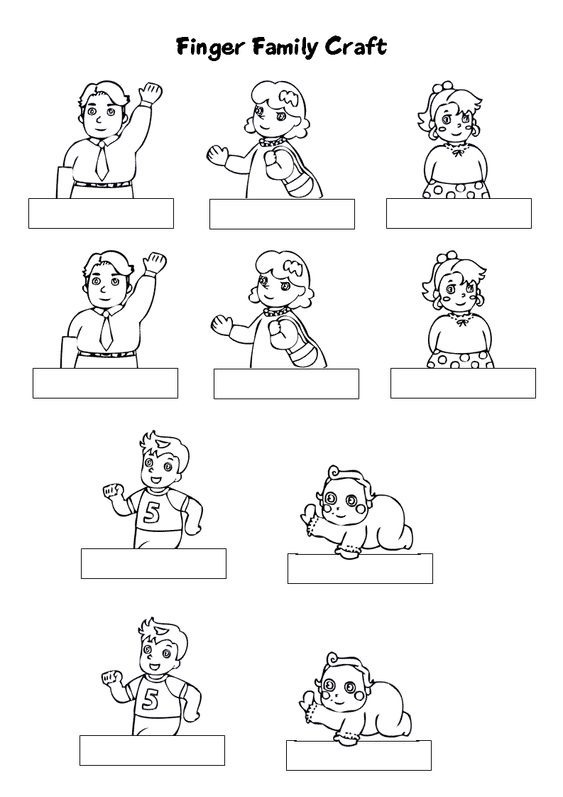 2. Lernen wir den Reim! Tanuljuk meg a verset!Das ist den Vater mit dem Hut.Das ist di Mutter lieb und gut.Das sind Kinder eins, zwei, drei.Sie gehen alle in einer Reih.